ТЕРРИТОРИАЛЬНАЯ ИЗБИРАТЕЛЬНАЯ КОМИССИЯ
ГОРОДА УССУРИЙСКА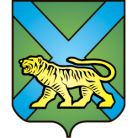 РЕШЕНИЕг. Уссурийск
Об освобождении Т. В. Селетицкойот обязанностей секретаряи сложении полномочий члена участковойизбирательной комиссиис правом решающего голосаизбирательного участка № 2819Рассмотрев поступившее в письменной форме заявление секретаря участковой избирательной комиссий избирательного участка № 2819 Селетицкой Татьяны Валентиновны, в соответствии с пунктом «а» части 6 статьи 29 Федерального закона «Об основных гарантиях избирательных прав и права на участие в референдуме граждан Российской Федерации», пунктом «1» части 6 статьи 32 Избирательного кодекса Приморского края территориальная избирательная комиссия города УссурийскаРЕШИЛА:Освободить Селетицкую Татьяну Валентиновну от обязанностей секретаря и члена участковой избирательной комиссии с правом решающего голоса избирательного участка № 2819 до истечения срока полномочий.2. Направить настоящее решение в участковую избирательную комиссию избирательного участка № 2819 для сведения.3. Разместить настоящее решение на официальном сайте администрации Уссурийского городского округа в разделе «Территориальная избирательная комиссия города Уссурийска» в информационно-телекоммуникационной сети «Интернет».Председатель комиссии						   О.М. МихайловаСекретарь комиссии					     	                  С.В. Хамайко19 февраля 2018 года                          № 66/483